الاتحاد الخاص للتصنيف الدولي للسلع والخدمات لأغراض تسجيل العلامات (اتحاد نيس)الجمعيةالدورة السابعة والثلاثون (الدورة العادية الثالثة والعشرون)جنيف، من 2 إلى 11 أكتوبر 2017مشروع التقريرمن إعداد الأمانةتناولت الجمعية البنود التالية التي تعنيها من مشروع جدول الأعمال الموحّد (الوثيقة A/57/1 Prov.4): 1 و2 و3 و4 و5 و6 و10 و12 و30 و31.وترد التقارير الخاصة بالبنود المذكورة في مشروع التقرير العام (الوثيقة A/57/12 Prov.).وانتخب السيد مغيل أنخل مرغاين غونساليس (المكسيك) رئيسا للجمعية؛ وانتخب السيد لين جونشيانغ (الصين) والسيد روبرت أولريخ (النمسا) نائبين للرئيس.[نهاية الوثيقة]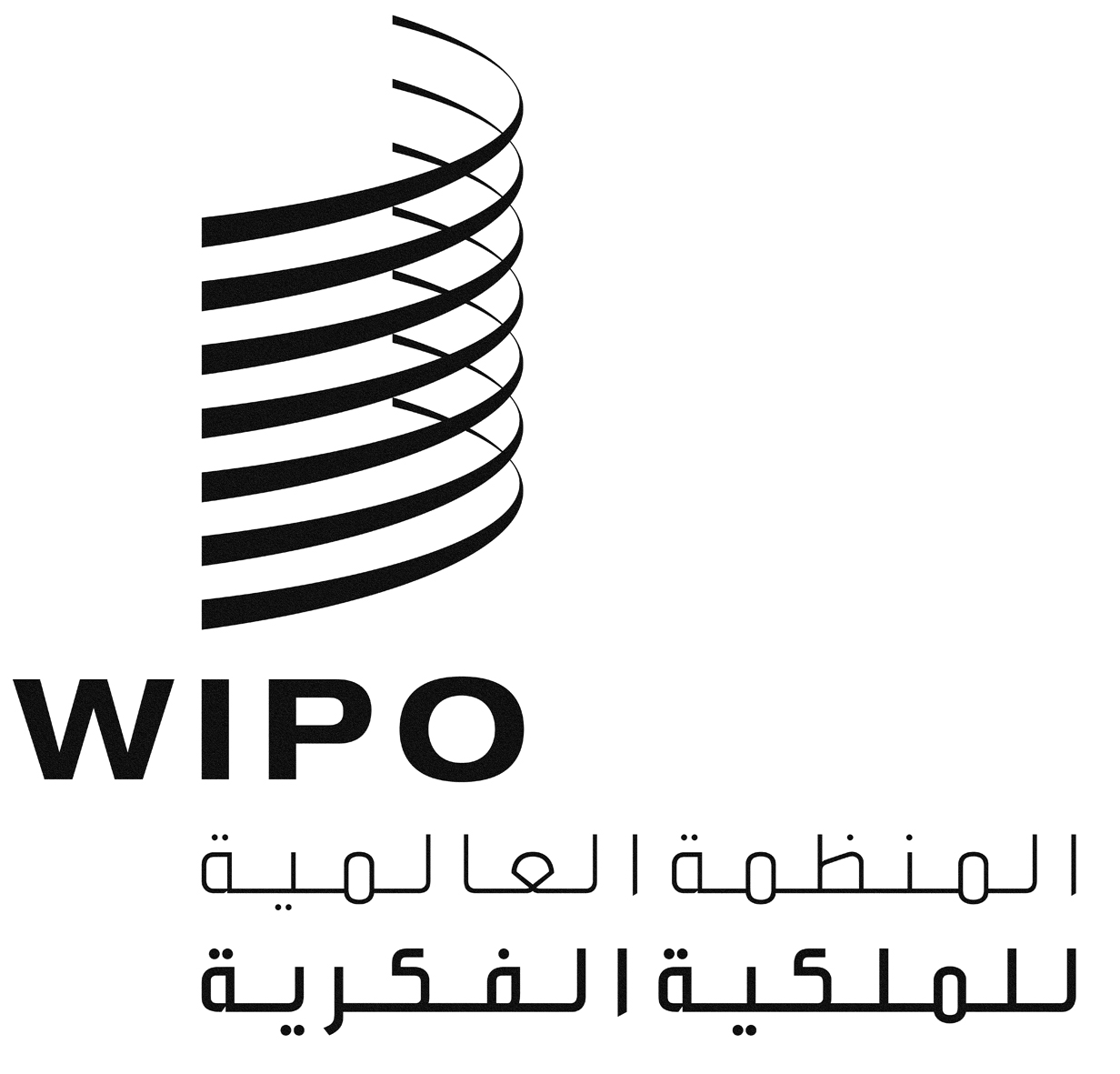 AN/A/37/1 PROV.N/A/37/1 PROV.N/A/37/1 PROV.الأصل: بالإنكليزيةالأصل: بالإنكليزيةالأصل: بالإنكليزيةالتاريخ: 30 أكتوبر 2017التاريخ: 30 أكتوبر 2017التاريخ: 30 أكتوبر 2017